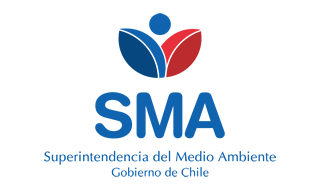 
INFORME DE FISCALIZACIÓN AMBIENTAL
Normas de Emisión
HOTEL RIO SERRANO 
DFZ-2020-2012-XII-NE


Fecha creación: 17-05-2021

1. RESUMEN
El presente documento da cuenta del informe de examen de la información realizado por la Superintendencia del Medio Ambiente (SMA), al establecimiento industrial “HOTEL RIO SERRANO”, en el marco de la norma de emisión NE 90/2000 para el reporte del período correspondiente entre ENERO de 2019 y DICIEMBRE de 2019.Entre los principales hallazgos se encuentran:  - No informar el autocontrol- No reportar con la frecuencia por parámetro solicitada- Exceder Caudal2. IDENTIFICACIÓN DEL PROYECTO, ACTIVIDAD O FUENTE FISCALIZADA
3. ANTECEDENTES DE LA ACTIVIDAD DE FISCALIZACIÓN
4. ACTIVIDADES DE FISCALIZACIÓN REALIZADAS Y RESULTADOS
	4.1. Identificación de la descarga
	4.2. Resumen de resultados de la información proporcionada
* En color los hallazgos detectados.
5. CONCLUSIONES
6. ANEXOS
RolNombreFirmaAprobadorPATRICIO WALKER HUYGHE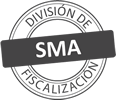 ElaboradorVERONICA ALEJANDRA GONZALEZ DELFINTitular de la actividad, proyecto o fuente fiscalizada:
SOCIEDAD DE TURISMO RIO SERRANO S.A.
Titular de la actividad, proyecto o fuente fiscalizada:
SOCIEDAD DE TURISMO RIO SERRANO S.A.
RUT o RUN:
77606550-1
RUT o RUN:
77606550-1
Identificación de la actividad, proyecto o fuente fiscalizada:
HOTEL RIO SERRANO 
Identificación de la actividad, proyecto o fuente fiscalizada:
HOTEL RIO SERRANO 
Identificación de la actividad, proyecto o fuente fiscalizada:
HOTEL RIO SERRANO 
Identificación de la actividad, proyecto o fuente fiscalizada:
HOTEL RIO SERRANO 
Dirección:
TORRES DEL PAINE, REGIÓN DE MAGALLANES Y LA ANTÁRTICA CHILENA
Región:
REGIÓN DE MAGALLANES Y LA ANTÁRTICA CHILENA
Provincia:
ULTIMA ESPERANZA
Comuna:
TORRES DEL PAINE
Motivo de la Actividad de Fiscalización:Actividad Programada de Seguimiento Ambiental de Normas de Emisión referentes a la descarga de Residuos Líquidos para el período comprendido entre ENERO de 2019 y DICIEMBRE de 2019Materia Específica Objeto de la Fiscalización:Analizar los resultados analíticos de la calidad de los Residuos Líquidos descargados por la actividad industrial individualizada anteriormente, según la siguiente Resolución de Monitoreo (RPM): 
- SMA N° 1552/2019
- SMA N° 208/2019
- SMA N° 949/2016Instrumentos de Gestión Ambiental que Regulan la Actividad Fiscalizada:La Norma de Emisión que regula la actividad es: 
- 90/2000 ESTABLECE NORMA DE EMISION PARA LA REGULACION DE CONTAMINANTES ASOCIADOS A LAS DESCARGAS DE RESIDUOS LIQUIDOS A AGUAS MARINAS Y CONTINENTALES SUPERFICIALESPunto DescargaNormaTabla cumplimientoMes control Tabla CompletaCuerpo receptorN° RPMFecha emisión RPMDESCARGA 1NE 90/2000Tabla 2ENERORIO SERRANO155211-11-2019DESCARGA 1NE 90/2000Tabla 2ENERORIO SERRANO20808-02-2019DESCARGA 1NE 90/2000Tabla 2ENERORIO SERRANO94906-10-2016Período evaluadoN° de hechos constatadosN° de hechos constatadosN° de hechos constatadosN° de hechos constatadosN° de hechos constatadosN° de hechos constatadosN° de hechos constatadosN° de hechos constatadosN° de hechos constatadosN° de hechos constatadosPeríodo evaluado1-23456789Período evaluadoInforma AutoControlEfectúa DescargaReporta en plazoEntrega parámetros solicitadosEntrega con frecuencia solicitadaCaudal se encuentra bajo ResoluciónParámetros se encuentran bajo normaPresenta RemuestraEntrega Parámetro RemuestraInconsistenciaEne-2019NONO APLICANO APLICANO APLICANO APLICANO APLICANO APLICANO APLICANO APLICANO APLICAFeb-2019NONO APLICANO APLICANO APLICANO APLICANO APLICANO APLICANO APLICANO APLICANO APLICAMar-2019NONO APLICANO APLICANO APLICANO APLICANO APLICANO APLICANO APLICANO APLICANO APLICAAbr-2019NONO APLICANO APLICANO APLICANO APLICANO APLICANO APLICANO APLICANO APLICANO APLICAMay-2019NONO APLICANO APLICANO APLICANO APLICANO APLICANO APLICANO APLICANO APLICANO APLICAJun-2019NONO APLICANO APLICANO APLICANO APLICANO APLICANO APLICANO APLICANO APLICANO APLICAJul-2019NONO APLICANO APLICANO APLICANO APLICANO APLICANO APLICANO APLICANO APLICANO APLICAAgo-2019NONO APLICANO APLICANO APLICANO APLICANO APLICANO APLICANO APLICANO APLICANO APLICASep-2019SISINOSINOSISINO APLICANO APLICANO APLICAOct-2019NONO APLICANO APLICANO APLICANO APLICANO APLICANO APLICANO APLICANO APLICANO APLICANov-2019SISINOSINONOSISISINO APLICADic-2019NONO APLICANO APLICANO APLICANO APLICANO APLICANO APLICANO APLICANO APLICANO APLICAN° de Hecho ConstatadoExigencia AsociadaDescripción del Hallazgo1Informar el autocontrolEl titular no informa el autocontrol correspondiente al período:
- DESCARGA 1 en el período 01-2019
- DESCARGA 1 en el período 02-2019
- DESCARGA 1 en el período 03-2019
- DESCARGA 1 en el período 04-2019
- DESCARGA 1 en el período 05-2019
- DESCARGA 1 en el período 06-2019
- DESCARGA 1 en el período 07-2019
- DESCARGA 1 en el período 08-2019
- DESCARGA 1 en el período 10-2019
- DESCARGA 1 en el período 12-20194Reportar con la frecuencia por parámetro solicitadaEl titular no informa en su autocontrol la totalidad de las muestras solicitadas para los parámetros indicados en su programa de monitoreo, correspondiente al período: 
- DESCARGA 1 en el período 09-2019
- DESCARGA 1 en el período 11-20195Exceder CaudalSe verificó excedencia en el volumen de descarga límite indicado en el programa de monitoreo, correspondiente al período: 
- DESCARGA 1 en el período 11-2019N° AnexoNombre AnexoNombre archivo1Memorándum Derivación DSC N° 41/2021Memorándum Derivación DSC N° 41/2021.pdf2Anexo Informe de Fiscalización - Informes de EnsayoAnexo Informes de Ensayo HOTEL RIO SERRANO.zip3Anexo Informe de Fiscalización - Comprobante de EnvíoAnexo Comprobante de Envío HOTEL RIO SERRANO.zip4Anexo Informe de FiscalizaciónAnexo Datos Crudos HOTEL RIO SERRANO.xlsx